NAZIV AKTIVNOSTI: BIBARIJE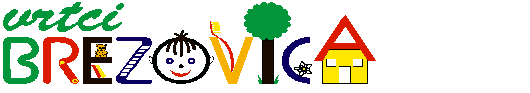 Nova pot 91351 Brezovica01 36 51 233www.vrtci-brezovica.si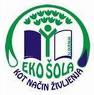 področje aktivnosti po kurikulumu Jezikstarost otrok2-3strokovni delavkiMojca Perko, Mateja Rogeljnamen aktivnostiOtrok se spoznava z bibarijami in bogati besedni zaklad.potreben materialOtroške in odrasle roke .opis aktivnosti(navodilo za aktivnosti)BIBA TORTO MEŠABIBA TORTO MEŠA, (krožimo po otrokovi dlani) VIJA-VAJA, VIJA-VAK BIBA TORTO REŽE, (delamo križe po otrokovi dlani) ŠLIK-ŠLAK, ŠLIK-ŠLAK.EN KOS TORTE TI DOBIŠ, (gremo s kazalcem in sredincem proti otrokovim ustom) DRUGEGA PA MALA MIŠ. (otroka požgečkamo po trebuhu) JEZDECKLOPA, KLOPA, KLOPA, KLOP, KONJA ŽENETA GALOP. (Otrok sedi na naših kolenih, obrnjen proti nam, prime nas za roke. Ob enakomernem izrekanju dvigujemo pete – jezdimo na konju. POTLEJ HOP! ČEZ VODO SKOK! JEZDEC PA V VODO, CMOK. (Nekoliko razširimo kolena, tako da otrok zdrsne proti tlom.)BIBA BUBA BAJABIBA BUBA BAJA, PO HRBTU SE SPREHAJA,(s prsti se sprehajaš po otrokovem hrbtu in ga pri tem žgečkaš) PA TII (ime otroka) nagaja. TIA REČE "TI, TI, TI", (s prstom otrok zažuga – lahko tudi odrasel) SAJ NI BIBA KRIVA, ČE JE NAGAJIVA.DEŽEK PADADEŽEK DEŽEK PADA TIP, TIP, TIP, (s prsti rahlo udarjamo po mizi) ZMOČI POLJE ZMOČI HRIB.TOČA VSUJE SE Z NEBA, (roki sklenemo v pest in s členki)TRUP, TRUP, TRUPA ROPOTA. (udarjamo nekoliko močneje) LIRELAJ, SONČNI SIJAJ, (božamo sebe ali prijatelja)BOŽA, BOŽA AJ, AJ, AJ.MIŠKA IN KRTGREMO NA VRT, GLEDAT KAJ DELATA MIŠKA IN KRT. MIŠKA PO VRTU DROBENCLJA, (s prsti se sprehodimo po dlani) KRTEK PA ZEMLJO RAVNA. (pobožamo se po dlani)MIŠKA NABIRA ROŽICE ZA KRTA, (primemo vsak prst posebej) KRTEK PA LUKNJICO VRTA. VRTA, VRTA, LUKNJO ZA MIŠKO, (vrtamo v levo dlan) VRTA, VRTA LUKNJO ZA KRTA. (vrtamo v desno dlan) V PRVI LUKNJI MIŠKA SPI, (palec skrijemo v levo dlan) V DRUGI MIŠKI KRTEK SPI: (palec skrijemo v desno dlan) NINAJ, NINAJ, NINAJ, NI! (zazibamo obe dlani)morebitne fotografije dejavnosti iz interneta (navedite še vir)Misel, komentar vzgojiteljiceAvtorica bibarij je Mira Voglar. Otroci se zelo radi igrajo bibarije, ob njih se zabavajo, sproščajo in umirjajo.